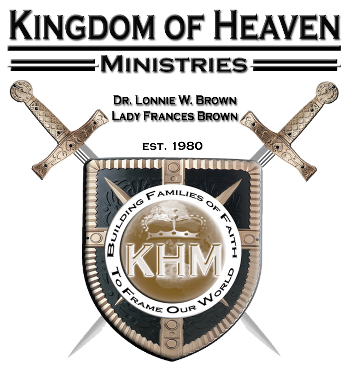 KHM’s Perfecting ClassLesson 8: How to Get Involved in your Local ChurchLesson Assignment: Watch the video online. Go over the lesson in its entirety. Be sure to read carefully all the scripture references. Finish the Lesson Quiz online at the bottom of the lesson. When done with the quiz click the send button to upload it to your instructor.Lesson Objective: To provide a brief introduction to understand how to get involved in your local church.Member is one who:M	=	MutuallyE	=	Enjoys theM	=	Meaning,B	=	Burden,E	=	Expense andR	=	RewardsMember is a partner, extension, and representative in the body devoted to the expansion of the  Kingdom of God and for Experiencing and Enjoying the Kingdom lifestyle  3 Laws of Membership:Part: limb extensionPortion: sharingPartner: branch representativeMembership is the privilege extended to those who sense a connection spiritually, soulfully, and physically to the vision, mission, and people of the ministry. It must be embraced with a sincere desire to assist in fulfilling the purpose of the ministry.It pleases God to set the members in the local church. 1Cor. 12:18God set the members in the body as it pleases Him.The purpose is to develop the Christians to full maturity. Eph. 4:16Scripture References: 1Cor. 12:18, Eph 4:16, KJV1Cor 12:18  But now hath God set the members every one of them in the body, as it hath pleased him. Eph 4:16  From whom the whole body fitly joined together and compacted by that which every joint supplieth, according to the effectual working in the measure of every part, maketh increase of the body unto the edifying of itself in love. Our purpose is to do good worksOrdained to do good works Eph. 2:10Designed to bring glory to God. Matt 5:13-16When realized it creates success in all areas. 2Cor. 9:8Scripture References: Eph 2:10, Matt 5:13-16, 2Cor. 9:8, KJVEph 2:10  For we are his workmanship, created in Christ Jesus unto good works, which God hath before ordained that we should walk in them. Mat 5:13  Ye are the salt of the earth: but if the salt have lost his savour, wherewith shall it be salted? it is thenceforth good for nothing, but to be cast out, and to be trodden under foot of men. Mat 5:14  Ye are the light of the world. A city that is set on an hill cannot be hid. Mat 5:15  Neither do men light a candle, and put it under a bushel, but on a candlestick; and it giveth light unto all that are in the house. Mat 5:16  Let your light so shine before men, that they may see your good works, and glorify your Father which is in heaven.2Cor 9:8  And God is able to make all grace abound toward you; that ye, always having all sufficiency in all things, may abound to every good work: Believers are empowered by God and equipped to do the work of the ministry!Member to member ministry. Eph 4:11-12It’s a ministry of service. Gal 5:13It’s a ministry of encouragementBy Kindness: Rom 12:10In pursuing peace: Rom 14:19By receiving each other: Rom 15:17Scripture References: Eph 4:11-12, Gal 5:13, Rom 12:10, Rom 14:19, Rom. 15:17, KJVEph 4:11  And he gave some, apostles; and some, prophets; and some, evangelists; and some, pastors and teachers; Eph 4:12  For the perfecting of the saints, for the work of the ministry, for the edifying of the body of Christ: Gal 5:13  For, brethren, ye have been called unto liberty; only use not liberty for an occasion to the flesh, but by love serve one another.Rom 12:10  Be kindly affectioned one to another with brotherly love; in honour preferring one another; Rom 14:19  Let us therefore follow after the things which make for peace, and things wherewith one may edify another. Rom 15:17  I have therefore whereof I may glory through Jesus Christ in those things which pertain to God.Mar 4:20  And these are they which are sown on good ground; such as hear the word, and receive it, and bring forth fruit, some thirtyfold, some sixty, and some an hundred. Mat 9:29  Then touched he their eyes, saying, According to your faith be it unto you.The Vision of KHMLuke 4 18-19Luke 4:18  The Spirit of the Lord is upon me, because he hath anointed me to preach the gospel to the poor; he hath sent me to heal the brokenhearted, to preach deliverance to the captives, and recovering of sight to the blind, to set at liberty them that are bruised, Luke 4:19  To preach the acceptable year of the Lord. KHM Mission StatementThrough Biblical training we will teach mankind to become living examples of God’s covenant. We will show them through a spirit of excellence how they can maximize their potential and embrace their destinies through a lifestyle that brings glory to God.Finding out where you fit in MinistryThe Motivational gifts test.Pray about where to get involved.Get involved in ministry activities and eventsSpeaking to other branch leaders in areas of your interest.